Publicado en Madrid el 22/06/2018 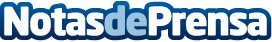 KeepCoding: La única aceleradora de programadores del mundo traslada su sede al centro de Madrid Además de en España, KeepCoding también está presente desde el año 2016, en Silicon Valley (Estados Unidos), donde han sido diseñados sus avanzados programas de formación en programación. Más de 25.000 alumnos y corporaciones líderes en tecnología como Telefónica, everis, Deloitte, Idealista o Accenture, han pasado por los cursos online, bootcamps y formación a medida para empresas diseñados por KeepCoding
Datos de contacto:Ana LópezNota de prensa publicada en: https://www.notasdeprensa.es/keepcoding-la-unica-aceleradora-de Categorias: Internacional Programación Madrid Emprendedores Recursos humanos Cursos http://www.notasdeprensa.es